 Глава муниципального образования «Чутырское»ПОСТАНОВЛЕНИЕот 2 июня 2020 года                                                                                          № 3О проведении публичных  (общественных) слушаний по рассмотрению  документации по планировке  территории (проект планировки  и проект межевания территории)  линейного объекта «Чутырско-Киенгопское газонефтяное  месторождение. Обустройство после бурения. Куст 53». 	В соответствии с пунктом 2 статьи 23 Земельного кодекса РФ, Федеральным законом от 06.10.2003 года № 131-ФЗ «Об общих принципах организации местного самоуправления в Российской Федерации», Положением об организации и проведении общественных обсуждений, публичных слушаний по вопросам градостроительной деятельности в муниципальном образовании «Чутырское», утвержденным решением Совета депутатов МО «Чутырское» от 22.06.2018 года № 16.4, руководствуясь Уставом муниципального образования «Чутырское», п о с т а н о в л я ю :     1. Назначить и провести публичные (общественные) слушания в форме слушания в органе местного самоуправления в Администрации муниципального образования «Чутырское» по рассмотрению  документации по планировке  территории (проект планировки  и проект межевания территории)  линейного объекта «Чутырско-Киенгопское газонефтяное  месторождение. Обустройство после бурения. Куст 53».    1.1 Публичные слушания провести в 15 час. 00 мин. 3 июля 2020 года в административном здании Администрации Муниципального образования «Чутырское», по адресу: Удмуртская Республика, Игринский район, с. Чутырь, ул. Совхозная, д. 26.  2. Назначить организатором публичных слушаний Перевощикову С.А. – главного специалиста-эксперта Администрации муниципального образования «Чутырское».  3. Опубликовать настоящее постановление на странице муниципального образования «Чутырское» официального сайта муниципального образования «Игринский район» в сети Интернет.Глава муниципального образования                                                 В.И.Корепанов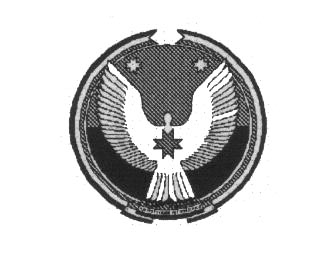 